                                                                   КАФЕДРА ПЕДАГОГИКИ И ПСИХОЛОГИИ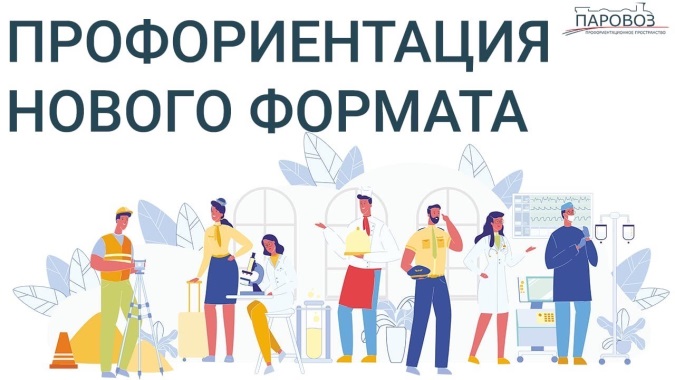 ИТОГИ ЗАКЛЮЧИТЕЛЬНОГО ЭТАПА ОБЛАСТНОГО КОНКУРСА ПО ВЫЯВЛЕНИЮ ЛУЧШЕГО ОПЫТА ПРОФОРИЕНТАЦИОННОЙ РАБОТЫ С ОБУЧАЮЩИМИЯ В СИСТЕМЕ ОБРАЗОВАНИЯ ЛЕНИНГРАДСКОЙ ОБЛАСТИв дистанционном формате07.-14.12.2020 г.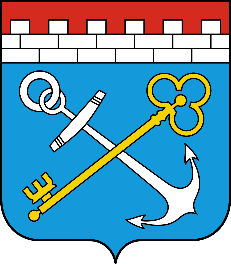 КОМИТЕТ ОБЩЕГО И ПРОФЕССИОНАЛЬНОГО ОБРАЗОВАНИЯ
ЛЕНИНГРАДСКОЙ ОБЛАСТИГосударственное автономное образовательное учреждение
дополнительного профессионального образования
«ЛЕНИНГРАДСКИЙ ОБЛАСТНОЙ ИНСТИТУТ РАЗВИТИЯ ОБРАЗОВАНИЯ»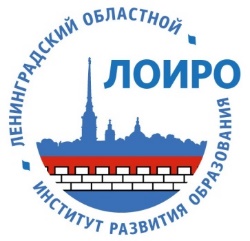 №Образовательная организацияФИО участника конкурсаИтоги1«Техникум водного транспорт» Кировский районКурбатова Лариса Джоновна, преподавательПОБЕДИТЕЛЬ2 МАУДО «Межшкольный учебный комбинат» Центр профориентационной работы Г. КиришиКузнецова Елена Александровна, методист центра профориентационной работы Верина Валерия Евгеньевна, педагог-психолог центра профориентационной работы Касаткина Гелена Владимировна, педагог-психолог центра профориентационной работы ПОБЕДИТЕЛЬ3МБОУ «Каменогорский центр образования»Выборгский районЛачина Светлана Владимировнаучитель начальных классовЛАУРЕАТМОУ «Изварская СОШ»Волосовский районПершина Тамара Вениаминовна, заместитель директора по учебно-воспитательной работе ЛАУРЕАТ